КГУ «Областной центр поддержки детей,находящихся в трудной жизненной ситуации, с.Сандыктау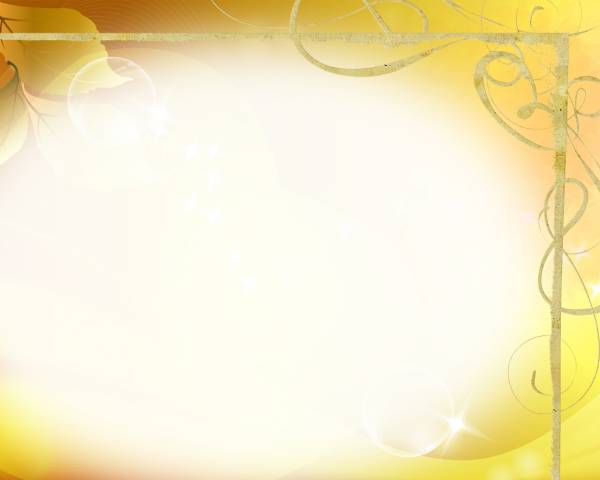 Конкурсно – познавательная программа       Подготовила педагог дополнительного образования: Сакута А.О.Звучат фанфарыНа экране появляется картинки осени под красивую мелодию.На сцене девушки в бальных платьях и в масках начинаю т читать стихи1.Знаешь, как пахнут осенние листья,
Падая в травушку солнечным днем ?
Нежностью лета и свежестью мыслей,
Пряностью звездной, луны серебром
С липовым вкусом, слегка сладковатым, 
Терпкостью клена и вязью дубов…
Радугой летних рассветов, закатов
В них отражается солнца Любовь…
2.Знаешь, как пахнут осенние листья,
Если их дождик смочил сентября?
Запахом тайны и вечностью истин -
Всем, что дарует Праматерь-Земля,
Будто готовится к длительной спячке
И укрывается шалью-листвой…
Дождик обильно польет её, значит,
Выпьет Земля пред зимою настой…

3.Знаешь, в Природе есть множество нитей,
Связанных крепко в единый узор, 
Но в череде этих ярких событий
Осень по-своему радует взор.
Выйди на улицу в вечер осенний,
Тот аромат полной грудью вдохни
И до поры долгожданной весенней
Где-то в душе сохрани эти дни… 4.Знаешь, между небом и землёй
Дождь натягивает струны.
Их прозрачною землёю
Нежно тронул лучик лунный.

Сразу над землёю сонной
Зазвенели перезвоны ...
Тихо песня полилась ...
Осень, осень началась ...Осень – время подвести итоги и проанализировать сбывшееся.А после этого – смыть проливным дождем все неудачи и вдохнуть свежий воздух будущего, в котором небо будет чистым и безоблачным, прозрачным и невесомым, каким бывает только осенью...Добрый вечер дорогие друзья!!!Добрый вечер уважаемые гости!!!радуют глаз осенние наряды природы – желтая, багряная, золотая листва деревьев и кустов, пестрые цветы, нежно-соломенная сухая трава. Вот яркие ярко-красные ягоды шиповника, гроздья рябины, сплошь усыпанные сладкими ягодами кисточки винограда, румяные яблоки и золотые груши в садах, забавные зонтики-грибы под деревьями в лесу…
Осень: Сегодня мы вместе с вами  отправимся путешествовать в мир осени и её прекрасные краски, а помогут нам в этом наши участники. Итак,  встречайте… (на экране высвечивается фото участники и звучит краткая биография)(выход участников)Осень: Милый и обаятельный АндрейПушкин: Эмоциональный и зажигательный ВадимОсень: Общительный и весёлый МаксимПушкин: Загадочная и романтичная СветланаОсень: Улыбчивая и очаровательная ВикторияПушкин: Красивая и энергичная АлёнаОсень: Аплодисменты нашим очаровательным конкурсантамКто мне скажет, какие название месяцев носит осень? (ответы зрителей)Верно! Так как сейчас осень, значит, мы в данный момент являемся её детьми. А вот детьми, какого именно месяца являются наши участники, мы сейчас об этом узнаем. Пушкин: Я попрошу наших очаровательных девочек и мальчиков выбрать номерки, после чего мы узнаем, кто с кем будет бороться за звание король и королева осени и под каким месяцем. (участники выбирают номерки)Объявляется обозначение парОсень:  Я думаю, что все уже поняли, как трудно будет выбрать из этих прекрасных участников самого талантливого или талантливую, самого остроумного или остроумную, самого артистичного или самую артистичную, вообще самых, самых ...Пушкин: Эту сложную задачу будет решать наше жюри.Месяц Сентябрь – Татьяна М.Месяц Октябрь – Кайрат С.Месяц Ноябрь – Берик С.Пушкин: За окнами сейчас осень… По-разному мы называем её: холодной, золотой, щедрой, дождливой, грустной… Но, как бы там ни было, осень – прекрасно время года, это время сбора урожая, подведение итогов полевых работ, это начало учебы в школе, это подготовка к долгой и холодной зиме… И как бы там ни было на улице – холодно или тепло – родная земля всегда прекрасна, привлекательна, очаровательна! И народная мудрость гласит: «Осень печальна, а жить весело». Осень:  Внимание на экран. Как вы видите написано словосочетание «осенний листопад». Ваша задача из этого словосочетания составить как можно больше слов. Например: Стоп, лист и т.д.1конкурс. «Осенний листопад»Музыкальный номерПушкин: Настала прекрасная пора – осень. Теплая погода, ясное небо, шелест листьев под ногами, душевное спокойствие – всех людей это располагает к романтике, но как только, начинается дождик мы все, стараемся быстрей попасть домой, чтоб не промокнуть.Осень: Сейчас участникам  вручат по большому зонту. Необходимо собрать под одним зонтом как можно большее количество людей. При подсчете учитываются только те игроки, головы которых находятся внутри периметра зонта. Допускается высоко поднимать зонт, брать друг друга на руки, придумывать другие комбинации и переплетения, чтобы поместить под зонтом больше голов игроков.2конкурс. «Дожди»Пушкин: Раньше была замечательная традиция, позволяющая активно закалять свой организм на свежем воздухе, улучшая его здоровье. И дети, и взрослые  выезжали на сбор картофеля, репы, моркови и капусты. Осень: Вот и сейчас к вашему вниманию предоставляем следующий конкурс «Осенний витамин»Яблоки привязаны на веревке и задача участников - съесть яблоко без рук. 3конкурс. «Осенний витамин»Пушкин: Все знают, сколько полезных витаминов нам приносит урожай, который мы собираем осенью.  Это-  картошка, помидоры. Лук, морковь и многое другое. Очень часто всем нам приходится, как садить его, так и убирать. Осень: Я предлагаю участником собрать урожай. Игра проводится следующим образом: на экране будет показана картинка, но не вся, а лишь её кусочек. Ваша задача угадать, что же это за овощ.4конкурс. «Собери урожай»Пушкин: Говорят, что осень – это грусть, сплошные дожди, пасмурная погода … Не верьте , друзья! Осень по-своему прекрасна и привлекательна. Она несет душе щедрость, сердцу - тепло от человеческого общения, вносит в нашу жизнь неповторимую красоту! Особенно красива осень Матушка – природа. Вы прям сейчас в этом убедитесь.Осень: На полу, вокруг каждого игрока разбрасывают осенние листья, настоящие или вырезанные из бумаги. Вам необходимо к дереву прикрепить,  как можно больше листочков. Побеждает самый «облиственный» клен.5конкурс. «Клен ты мой опавший»Пушкин: Ярко-жёлтые листочки 
Очень радостно летят. 
На полянке две сороки 
Обсуждают листопад. 
Разноцветный ковёр 
Под ногами шуршит 
И тропинка змеёй 
Меж стволами бежит. 
Здесь покой, тишина 
Даже хочется спать. 
И из леса домой 
Не хочу я шагать.Осень: Юноши вы получаете пять платков и несколько прищепок. Задача - соорудить платье для девушки завязывать платье нельзя, можно только соединять прищепками.
Начали!6конкурс. «Новое платье».Музыкальная паузаОсень: А теперь проверим ваше платье на прочность, девушки! Вы должны станцевать, и чье платье сохранится до конца танца, та и победитель7конкурс. «Танцы в стиле осени»Пушкин: Давно отцвели цветы, падают листья, птицы молчат, лес пустеет и затихает. Осень. Но осень нас радует обилием плодов, тишиной и спокойствием, осенью хорошо работается. Осень... Ты такая красивая, но такая одинокая... Осень - это все цвета светофора в одном парке… Осень – время подвести итоги и проанализировать сбывшееся. А после этого – смыть проливным дождем все неудачи и вдохнуть свежий воздух будущего, в котором небо будет чистым и безоблачным, прозрачным и невесомым, каким бывает только осенью.Осень: Уважаемые участники вам нужно представить, что вы являетесь художниками. Вам нужно нарисовать «Осенний пейзаж»8конкурс «Осенний пейзаж»Игра со зрителямиОсень:Вопросы: 
1. Есть в осени первоначальной 
Короткая, но дивная пора – 
Весь день стоит как бы хрустальный 
И лучезарны вечера. (Ф.Тютчев) Автор этого стихотворения ? 
2. У кого щека место мешка. 
3. Птицы осенью летят на юг – это все знают. А бывают ли перелетные животные? 
4. Кто из животных сушит грибы. 
5. Листья каких деревьев краснеют осенью? 
6. Куда на зиму исчезают лягушки? 
7. У какого зверя в ноябре появляются детеныши? 
8. Назовите названия песен , связанных с осенью и спойте хотя бы 4 строчки. 
9. Как в древности называли сентябрь? 
10. У октября старинное название – 
11. Старинное название ноября – 
12. В каком лесу нет листья? Музыкальный номерОсень - это самая яркая пора, о которой воспевали поэты, писали прозаики, осеннюю природу которой изображали художники в живописи. Красота осенней природы - это романтика настроения с легкой "грустинкой" размышления.Осень сегодня полностью вступила в свои права, и мы отметим ее приход. Мы благодарим эту осень, что она собрала нас всех на осенний бал. Осень: Впереди зима, весна, лето. А потом снова осень. Сколько их еще будет в нашей жизни! Мы надеемся, что еще не раз зажгутся для всех нас в нашей школе золотые огни Осеннего бала.Я предоставляю слово нашим осенним месяцам, которые пришли сегодня сюда для того, чтобы выбрать короля и королеву баллаСлово жюриВместе: До новых встреч!!! 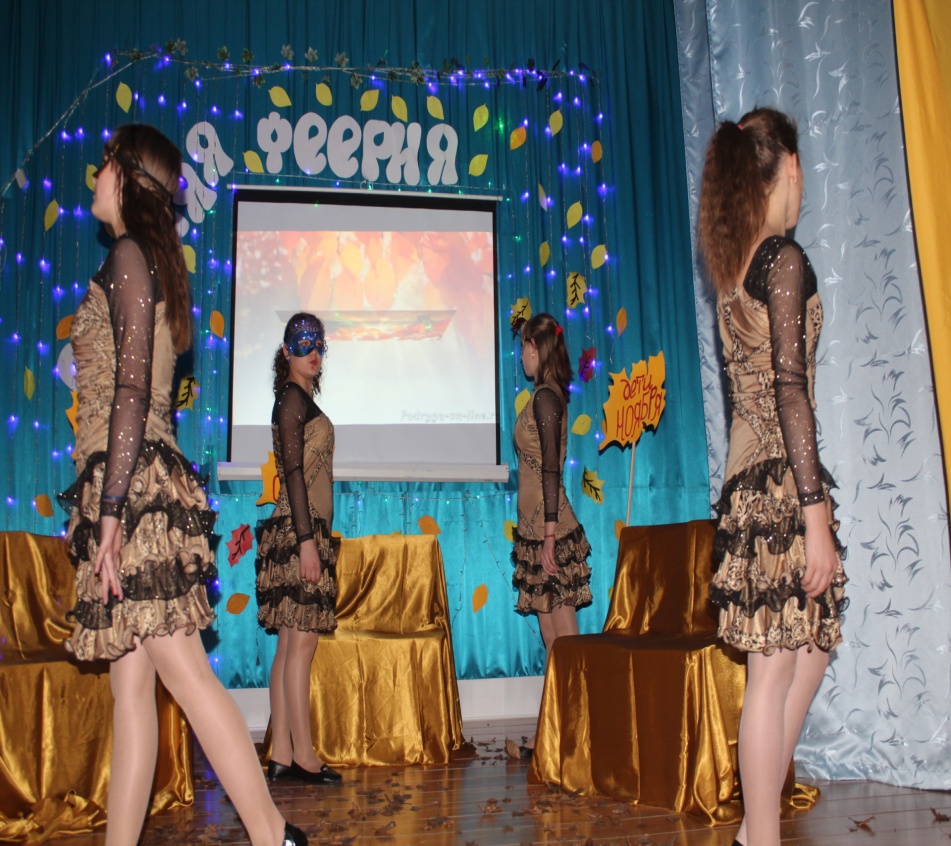 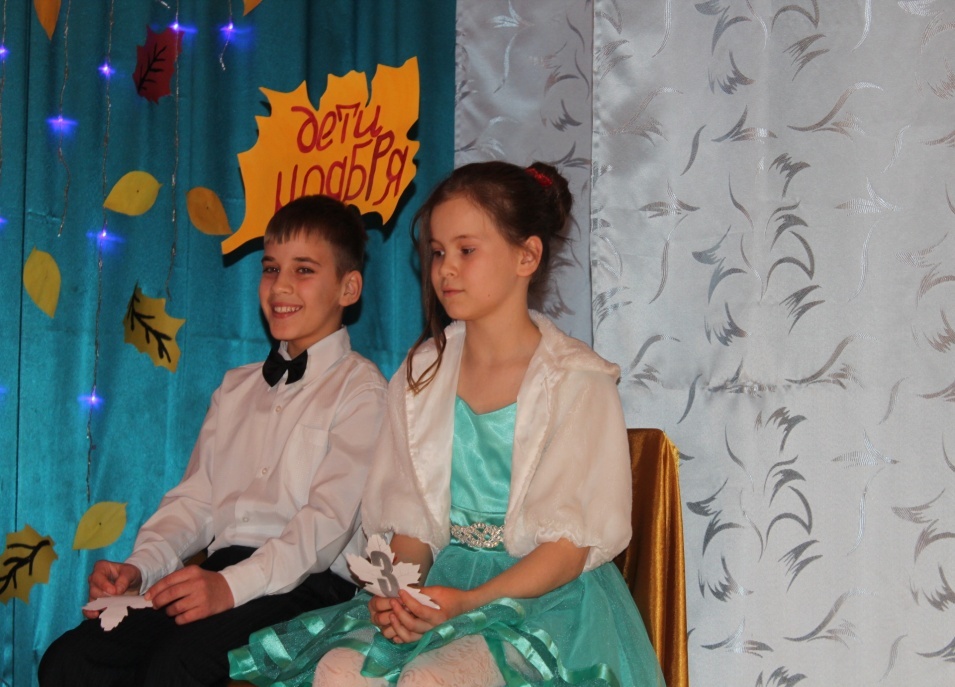 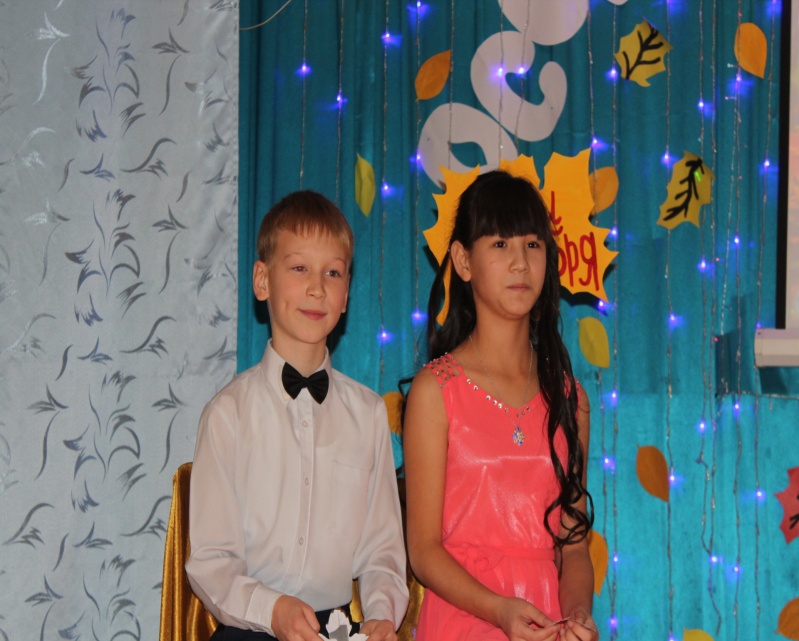 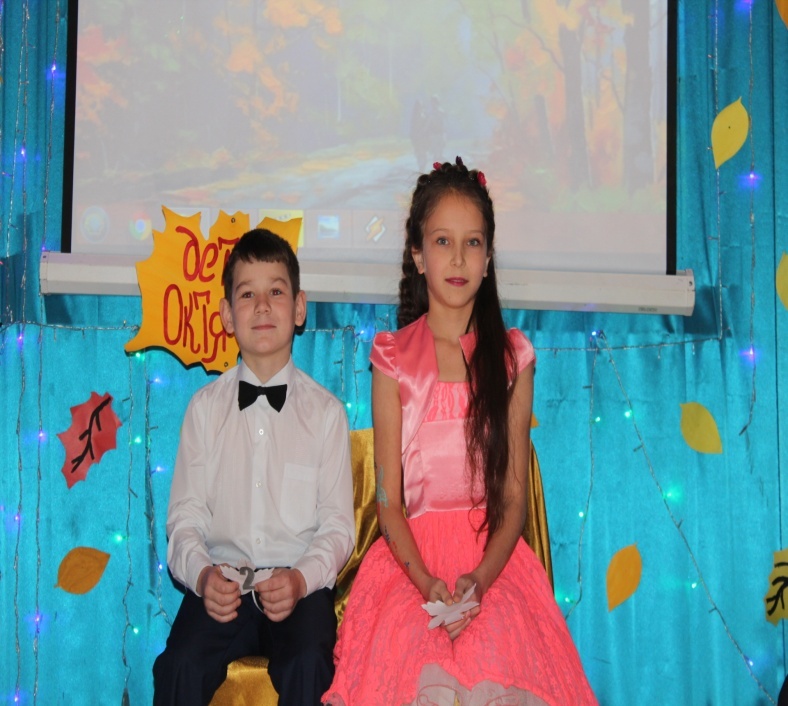 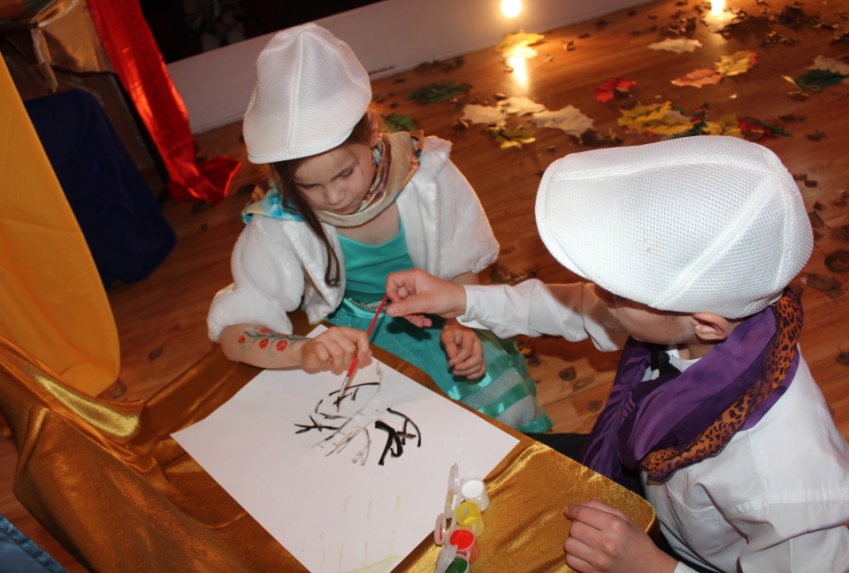 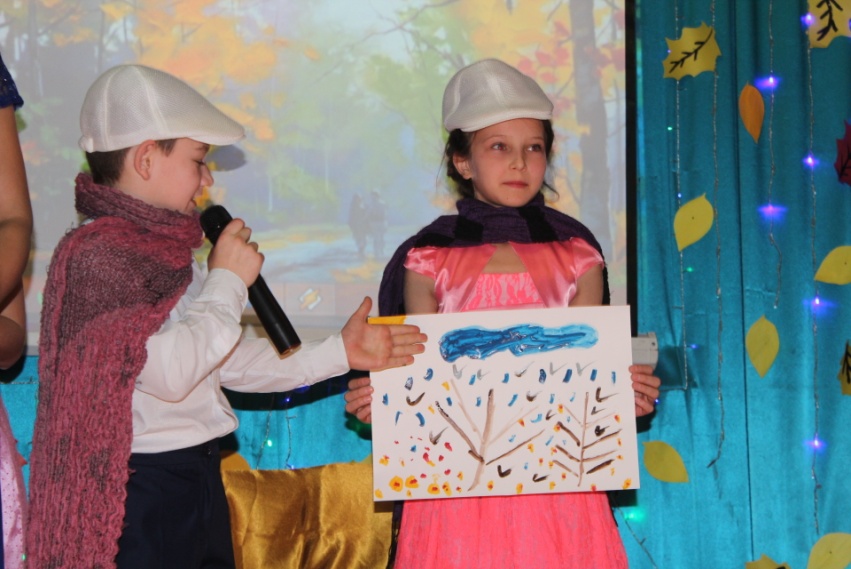 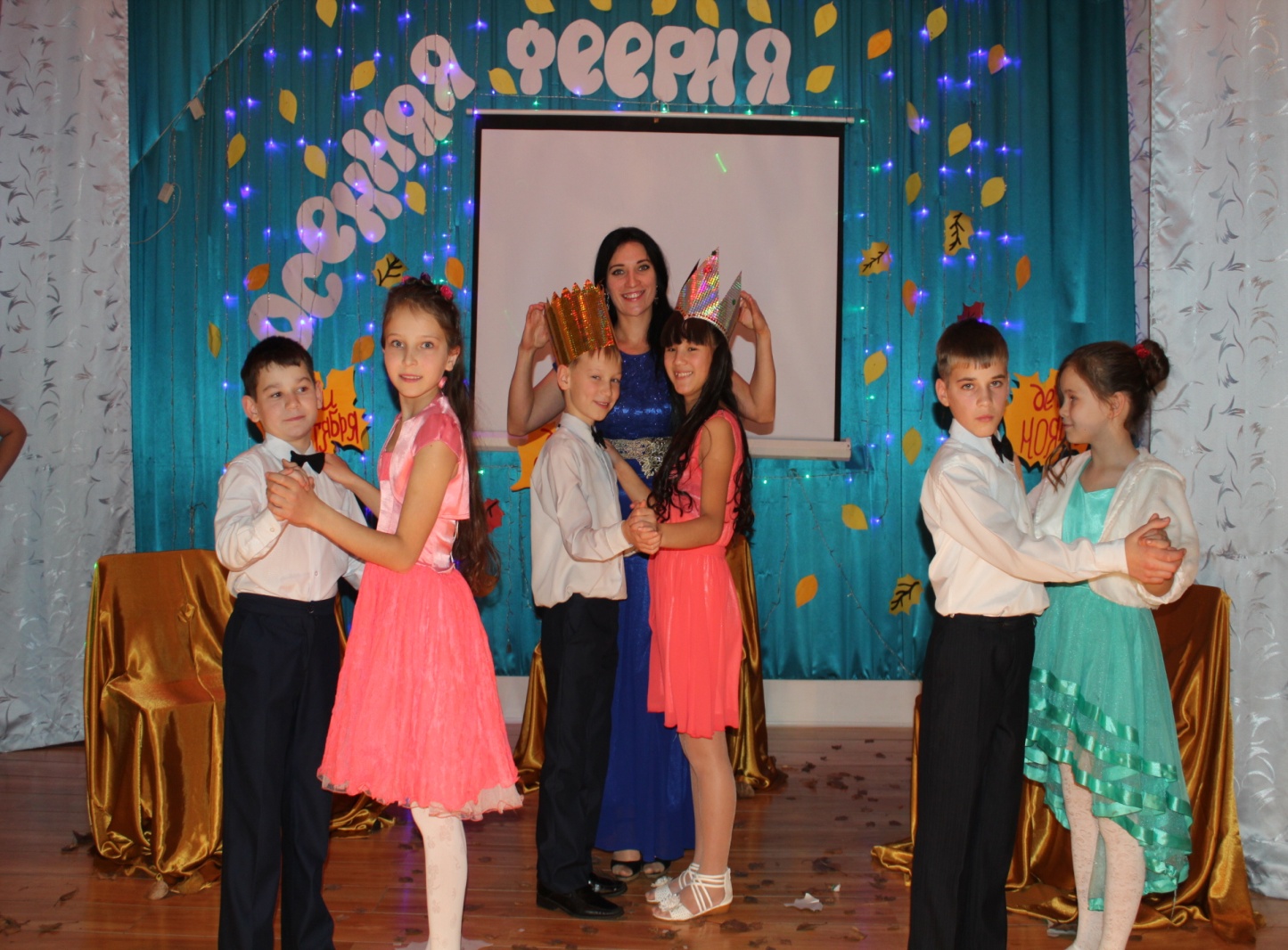 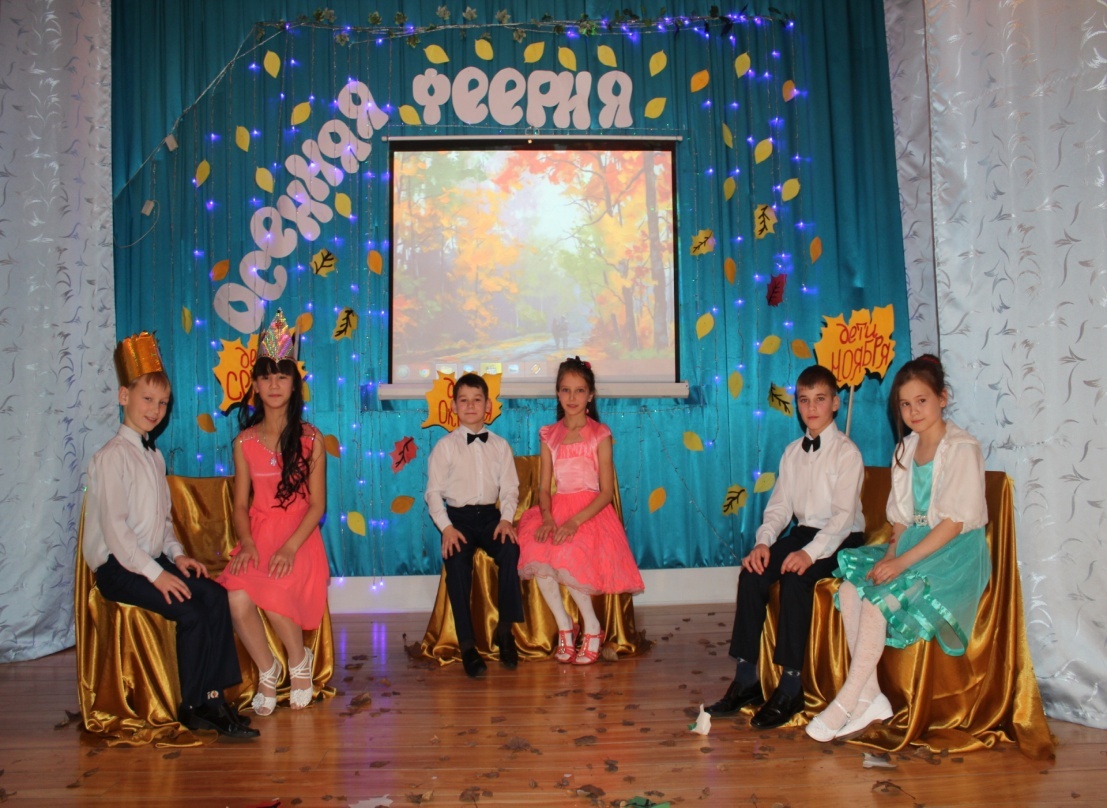 